Apartheid Background Activity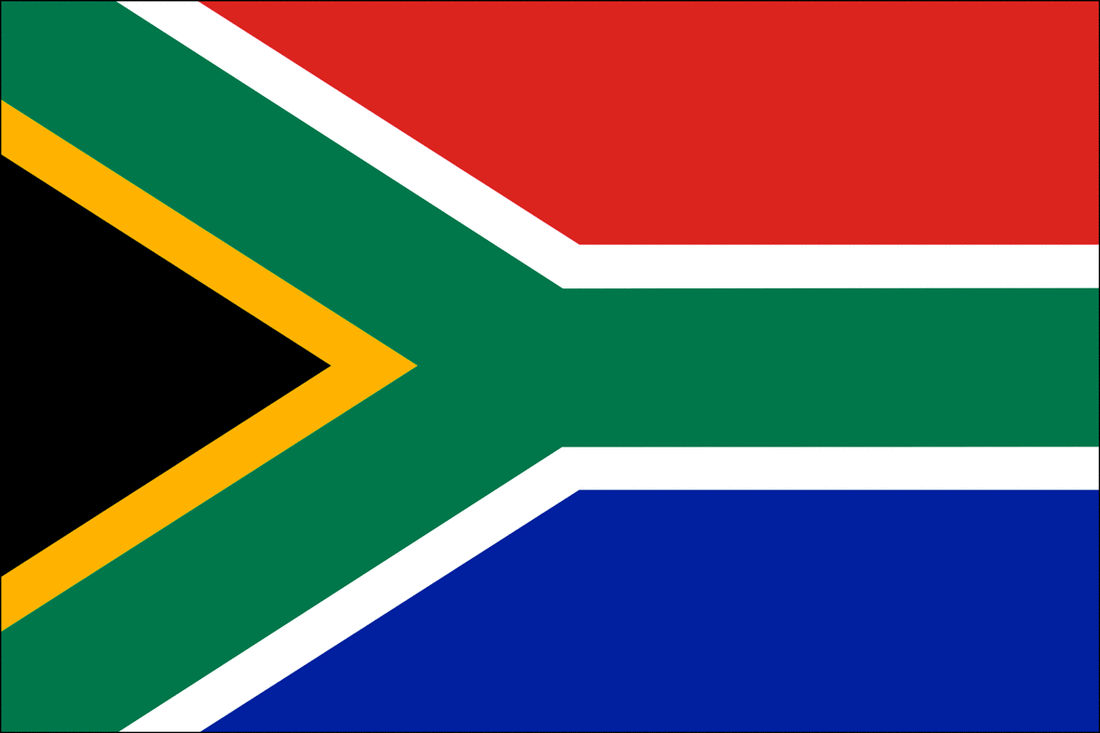 Comprehension Watch the video “Apartheid Explained” then note two more important facts that were made:https://www.youtube.com/watch?v=S7yvnUz2PLE&feature=youtu.beEx. Apartheid – the *Afrikanns word for a system of racial segregation;      (*official language of South Africa, created by 17th-century Dutch settlers from Holland.)1 – 2 – Terminology Match the terms in the box with the correct descriptions below.3. _______  “Apartheid” meaning4. _______  This legislation marked the beginning of territorial segregation. 5. _______  The year the National Party gained power in South Africa.6. _______  Population Registration Act of 19507. _______  Required non-whites to carry documents permitting their presence in certain areas8. _______  Policies that allowed South Africa’s government to legally deny Black-majority…9. _______  This document stated: “South Africa belongs to all who live in it, Black or White.” 10. _______  The Color of Friendship (movie)11. _______  The official end of Apartheid12. _______  SharpesvilleAnalysis (Write complete sentences!!!)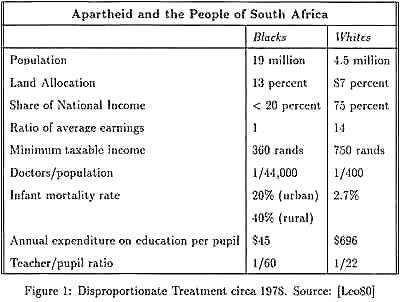 13. PICK ONE of the facts in the diagram above and describe how this statistic tells of the injustice that the black community witnessed during Apartheid: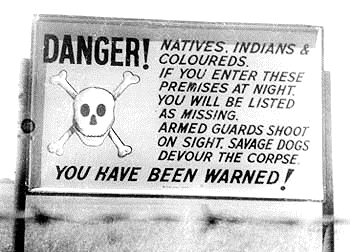 14. List three similarities you see between apartheid in South Africa and the history of segregation in the U.S.?  (Which specific events come to mind?)1-2-3- 15. Based on what you now know about apartheid in South Africa, what kind of equality were people fighting for in this country from 1948-1994?) and how did these events relate to our theme of “Finding Common Ground”?